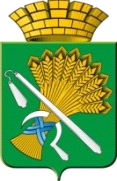 АДМИНИСТРАЦИЯ КАМЫШЛОВСКОГО ГОРОДСКОГО ОКРУГАП О С Т А Н О В Л Е Н И Еот 01.12.2021 N 879	Об утверждении Плана проведения экспертизы нормативных правовых актов администрации Камышловского городского округа на 2022 год Во исполнение Закона Свердловской области от 14 июля 2014 года № 74-ОЗ «Об оценке регулирующего воздействия проектов нормативных правовых актов Свердловской области и проектов муниципальных нормативных правовых актов и экспертизе нормативных правовых актов Свердловской области и муниципальных нормативных правовых актов», в соответствии с постановлением администрации Камышловского городского округа от 14.08.2020 года № 532 «О проведении оценки регулирующего воздействия проектов нормативных правовых актов Камышловского городского округа и экспертизы нормативных правовых актов Камышловского городского округа», на основании Устава Камышловского городского округа, администрация Камышловского городского округаПОСТАНОВЛЯЕТ:1. Утвердить План проведения экспертизы нормативных правовых актов администрации Камышловского городского округа на 2022 год (прилагается).2. Настоящее постановление опубликовать в газете «Камышловские известия» и разместить на официальном сайте Камышловского городского округа.3. Контроль за выполнением настоящего постановления возложить на заместителя главы администрации Камышловского городского округа Власову Е.Н.ГлаваКамышловского городского округа                                               А.В. ПоловниковПланпроведения экспертизы нормативных правовых актовадминистрации Камышловского городского округа на 2022 год                                                                УТВЕРЖДЕНпостановлением администрации Камышловского городского округа от 01.12.2021 года № 879№ п/пРеквизиты нормативного правового акта (вид, дата, номер, наименование)Анализируемая сфераРазработчик нормативного правового актаДата начала проведения экспертизыНаправление «Экспертиза»Направление «Экспертиза»Направление «Экспертиза»Направление «Экспертиза»Направление «Экспертиза»1Решение Думы Камышловского городского округа от 18.02.2021 №574 «О внесении изменений в Правила землепользования и застройки Камышловского городского округа, утвержденные решением Думы Камышловского городского округа от 25.05.2017 года №116»земельные отношения и градостроительствоотдел архитектуры и градостроительства администрации Камышловского городского округаI квартал 2022 года2Постановление главы КГО от 06.10.2017 года   № 912 «Об утверждении порядка предоставления из бюджета  Камышловского городского округа субсидий организациям или индивидуальным предпринимателям, являющимися исполнителями коммунальных услуг, в целях возмещения затрат, связанных с предоставлением гражданам, проживающим на территории  Камышловского городского округа, меры социальной поддержки по частичному освобождению от платы за коммунальные услуги»жилищно-коммунальное хозяйствоотдел жилищно-коммунального и городского хозяйства администрации Камышловского городского округаII квартал 2022 года3Постановление администрации Камышловского городского округа №178 от 17.03.2021 «Об утверждении административного регламента предоставления муниципальной услуги «Предоставление разрешения на отклонение от предельных параметров разрешенного строительства, реконструкции объектов капитального строительства»земельные отношения и градостроительствоотдел архитектуры и градостроительства администрации Камышловского городского округаII квартал 2022 года4Постановление главы администрации Камышловского городского округа от 09.08.2017 года  № 744 «О внесении изменений в Положение  о порядке размещения наружной рекламы на территории Камышловского городского округа, утвержденное постановлением  главы Камышловского городского округа от 17.02.2015 года № 243»наружная рекламакомитет по управлению имуществом и земельным ресурсам администрации Камышловского городского округаIII квартал 2022 года5Постановление администрации Камышловского городского округа от 15.03.2021 года №169 «Об утверждении административного регламента предоставления муниципальной услуги «Предоставление разрешения на условно разрешенный вид использования земельного участка или объекта капитального строительства»земельные отношения и градостроительствоотдел архитектуры и градостроительства администрации Камышловского городского округаIV квартал 2022 годаНаправление «Оценка фактического воздействия»Направление «Оценка фактического воздействия»Направление «Оценка фактического воздействия»Направление «Оценка фактического воздействия»Направление «Оценка фактического воздействия»1Решение Думы Камышловского городского округа №170 от 26.10.2017 «О внесении изменений и дополнений в Положение «О порядке формирования, ведения и обязательного опубликования перечня муниципального имущества, предназначенного для оказания имущественной поддержки субъектам малого и среднего предпринимательства в Камышловском городском округе», утвержденное решением Думы Камышловского городского округа от 19.08.2016 года №670» имущественной поддержки субъектам малого и среднего предпринимательствакомитет по управлению имуществом и земельным ресурсам администрации Камышловского городского округаI квартал 2022 года2Постановление администрации Камышловского городского округа от 20.05.2019 №426 «Об утверждении Порядка проведения конкурсного отбора проектов инициативного бюджетирования и состава конкурсной комиссии в Камышловском городском округе»инициативное бюджетированиеотдел экономики администрации Камышловского городского округаII квартал 2022 года3Постановление администрации Камышловского городского округа от 13.06.2019 №539 «Об утверждении Положения о размещении нестационарных торговых объектов на территории Камышловского городского округа»земельные отношениякомитет по управлению имуществом и земельным ресурсам администрации Камышловского городского округаIII квартал 2022 года4Постановление администрации Камышловского городского округа от 23.09.2019 №818 «Об утверждении Порядка предоставления субсидий из бюджета Камышловского городского округа на возмещение затрат в связи с выполнением работ по переносу сетей (опор) электроснабжения на территории Камышловского городского округа для осуществления полномочий органа местного самоуправления»жилищно-коммунальное хозяйствоотдел жилищно-коммунального и городского хозяйства администрации Камышловского городского округаIV квартал 2022 года